Referral Form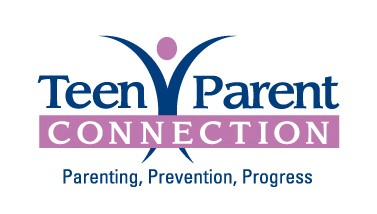 Teen Parent Connection offers doula services, childbirth education classes, group services and home visiting services for young parents in . Participation is voluntary and information is confidential.     Support Groups for parents ages 13 -22Childbirth Education Classes/Doula     for parents ages 13-22Healthy Families for parents ages 13-19 Parent must be a DuPage County ResidentParent’s Name_________________________________Date of Birth______________   Age: _______________Baby’s Date of Birth/Due Date_______________________   Address________________________________________________Town__________________________________________Zip Code________________Phone Number______________________________ Cell/Alternate Phone Number_______________________Email: __________________________________________________________________________________How did you hear about us? _____________________________________________________________________Bilingual:   Yes     NoLanguage Preference:   English     Spanish     Other: _______________If you prefer Spanish speaking services your information may be shared with one of our community partners including, Dupage County Health Department and Family Focus.   
Comments:Name of Referring Agency & Contact Person: _________________________________										Please printPhone Number___________________  ext.__________ Fax Number________________  I give ___________________ permission to release my information to Teen Parent Connection.                                        I agree to have Teen Parent Connection contact me about their programs.  Verbal consent to contact given. Parent Signature__________________________________________________ Date______Witness Signature _________________________________________________ Date______